Kritéria pro hodnocení ústních zkoušek profilové části maturitní zkoušky (EKO, SCR, PRV) ve školním roce 2023/2024Na základě vyhlášky č. 177/2009 Sb. §24 ve znění pozdějších předpisů vyhlašuji kritéria pro hodnocení ústních profilových zkoušek z odborných předmětů na školní rok 2023/2024 -  jarní a podzimní období. U ústních profilových zkoušek se hodnotí:Věcná správnostKomunikační schopnostiPohotovost a připravenost žáka na problematiku otázkyUžití mezipředmětových vztahůHodnocení každé zkoušky profilové části se provádí podle klasifikační stupnice:výbornýchvalitebnýdobrýdostatečnýnedostatečnýV Mostě dne 30. 9. 2023                                                                        Ing. Lucie Machuldová                                                                                                                     ředitelka školy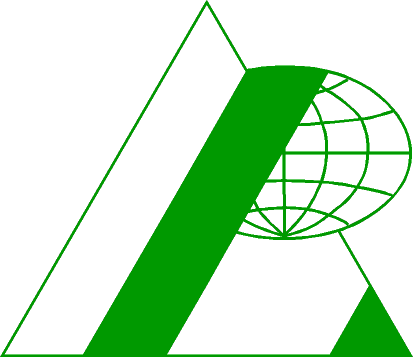 Střední  ODBORNÁ  ŠKOLA  pODNIKATELSKá  MOST, s. r. o.,Most, Topolová 584, PSČ 434 47  